от 06 декабря 2019 года										№ 1457О внесении изменений в постановление администрации городского округа город Шахунья Нижегородской области от 27 ноября 2017 года  № 1494 «О порядке осуществления органами местного самоуправления городского округа город Шахунья  бюджетных полномочий главных администраторов доходов бюджета городского округа город Шахунья»Администрация  городского    округа   город   Шахунья    Нижегородской  области п о с т а н о в л я е т:1. В постановление администрации городского округа город Шахунья Нижегородской области от 27 ноября 2017 года № 1494 «О порядке осуществления органами местного самоуправления городского округа город Шахунья  бюджетных полномочий главных администраторов доходов бюджета городского округа город Шахунья»  внести изменения изложив Перечень источников доходов городского округа, закрепляемых за органами местного самоуправления городского округа в новой редакции согласно приложению к настоящему постановлению.2. Начальнику общего отдела администрации городского округа город Шахунья Нижегородской области обеспечить размещение настоящего постановления на официальном сайте администрации городского округа город Шахунья Нижегородской области.3. Настоящее постановление вступает в силу со дня подписания.4. Со дня вступления в силу настоящего постановления считать утратившим силу постановления администрации городского округа город Шахунья от 25 января 2018 года № 91, от 8 мая 2018 года № 680, от 25 июля 2018 № 1042, от 19 сентября 2018 № 1223, от 31.01.2019 года № 101.Глава местного самоуправлениягородского округа город Шахунья							  Р.В.КошелевПриложение кпостановлению администрациигородского округа город Шахуньяот 06.12.2019 г. № 1457Переченьисточников доходов бюджета городского округа,закрепляемых за органами местного самоуправления городского округа Источники доходов бюджета городского округа город Шахунья, администрирование которых осуществляется органами местного самоуправления городского округа:1. Источники доходов, закрепляемые за Финансовым управлением администрации городского округа город Шахунья:прочие доходы от компенсации затрат бюджетов городских округов;штрафы, неустойки, пени, уплаченные в случае просрочки исполнения поставщиком (подрядчиком, исполнителем) обязательств, предусмотренных муниципальным контрактом, заключенным муниципальным органом, казенным учреждением городского округа;иные штрафы, неустойки, пени, уплаченные в соответствии с законом или договором в случае неисполнения или ненадлежащего исполнения обязательств перед муниципальным органом, (муниципальным казенным учреждением) городского округа;невыясненные поступления, зачисляемые в бюджеты городских округов;дотации бюджетам городских округов на выравнивание бюджетной обеспеченности;дотации бюджетам городских округов на поддержку мер по обеспечению сбалансированности бюджетов;прочие субсидии бюджетам городских округов за счет средств областного бюджета;субвенции бюджетам городских округов на выполнение передаваемых полномочий субъектов Российской Федерации за счет областных средств;межбюджетные трансферты, передаваемые бюджетам городских округов для компенсации дополнительных расходов, возникших в результате решений, принятых органами власти другого уровня, за счет средств областного бюджета.2. Источники доходов, закрепляемые за Муниципальным казенным учреждением культуры «Центр организационно-методической работы учреждений культуры городского округа город Шахунья Нижегородской области»:штрафы, неустойки, пени, уплаченные в случае просрочки исполнения поставщиком (подрядчиком, исполнителем) обязательств, предусмотренных муниципальным контрактом, заключенным муниципальным органом, казенным учреждением городского округа;невыясненные поступления, зачисляемые в бюджеты городских округов;субсидии бюджетам городских округов на обеспечение развития и укрепления материально-технической базы домов культуры в населенных пунктах с числом жителей до 50 тысяч человек;субсидия бюджетам городских округов на поддержку отрасли культуры;прочие субсидии бюджетам городских округов;межбюджетные трансферты, передаваемые бюджетам городских округов для компенсации дополнительных расходов, возникших в результате решений, принятых органами власти другого уровня;межбюджетные трансферты, передаваемые бюджетам городских округов на создание виртуальных концертных залов.3. Источники доходов, закрепляемые за Управлением образования администрации городского округа город Шахунья Нижегородской области:Штрафы, неустойки, пени, уплаченные в случае просрочки исполнения поставщиком (подрядчиком, исполнителем) обязательств, предусмотренных муниципальным контрактом, заключенным муниципальным органом, казенным учреждением городского округа;невыясненные поступления, зачисляемые в бюджеты городских округов;возмещение ущерба при возникновении страховых случаев, когда выгодоприобретателями выступают получатели средств бюджета городского округа;субсидии бюджетам городских округов на софинансирование капитальных вложений в объекты муниципальной собственности;субсидии бюджетам городских округов на реализацию мероприятий государственной программы Российской Федерации "Доступная среда" на 2011 - 2020 годы;прочие субсидии бюджетам городских округов за счет средств областного бюджета;субвенции бюджетам городских округов на выполнение передаваемых полномочий субъектов Российской Федерации;субвенции бюджетам городских округов на компенсацию части родительской платы за содержание ребенка в муниципальных образовательных учреждениях, реализующих основную общеобразовательную программу дошкольного образования;межбюджетные трансферты, передаваемые бюджетам городских округов для компенсации дополнительных расходов, возникших в результате решений, принятых органами власти другого уровня;доходы бюджетов городских округов от возврата бюджетными учреждениями остатков субсидий прошлых лет;доходы бюджетов городских округов от возврата автономными учреждениями остатков субсидий прошлых лет;возврат остатков иных межбюджетных трансфертов, передаваемых для компенсации дополнительных расходов, возникших в результате решений, принятых органами власти другого уровня, из бюджетов городских округов;возврат прочих остатков субсидий, субвенций и иных межбюджетных трансфертов, имеющих целевое назначение, прошлых лет из бюджетов городских округов.4. Источники доходов, закрепляемые за Управлением сельского хозяйства администрации городского округа город Шахунья:прочие доходы от компенсации затрат  бюджетов городских округов;субвенции бюджетам городских округов на выполнение передаваемых полномочий субъектов Российской Федерации;субвенции бюджетам городских округов на оказание несвязанной поддержки сельскохозяйственным производителям в области растениеводства;субвенции бюджетам городских округов на предоставление субсидий на 1 килограмм реализованного и (или) отгруженного на собственную переработку молока;субвенции бюджетам городских округов на содействие достижению целевых показателей реализации региональных программ развития агропромышленного комплекса;межбюджетные трансферты на возмещение части затрат на уплату процентов по инвестиционным кредитам (займам) в агропромышленном комплексе;возврат остатков субвенций на повышение продуктивности в молочном скотоводстве из бюджетов городских округов;возврат прочих остатков субсидий, субвенций и иных межбюджетных трансфертов, имеющих целевое назначение, прошлых лет из бюджетов городских округов.5. Источники доходов, закрепляемые за Управлением экономики и муниципального имущества городского округа город Шахунья Нижегородской области:доходы, получаемые в виде арендной платы за земельные участки, государственная собственность на которые не разграничена и которые расположены в границах городских округов, а также средства от продажи права на заключение договоров аренды указанных земельных участков;доходы, получаемые в виде арендной платы, а также средства от продажи права на заключение договоров аренды за земли, находящиеся в собственности городских округов (за исключением земельных участков муниципальных бюджетных и автономных учреждений);доходы от сдачи в аренду имущества, находящегося в оперативном управлении органов управления городских округов и созданных ими учреждений (за исключением имущества муниципальных бюджетных и автономных учреждений);плата по соглашениям об установлении сервитута, заключенным органами местного самоуправления городских округов, государственными или муниципальными предприятиями либо государственными или муниципальными учреждениями в отношении земельных участков, находящихся в собственности городских округов;доходы от перечисления части прибыли, остающейся после уплаты налогов и иных обязательных платежей муниципальных унитарных предприятий, созданных городскими округами;средства, получаемые от передачи имущества, находящегося в собственности городских округов (за исключением имущества муниципальных бюджетных и автономных учреждений, а также имущества муниципальных унитарных предприятий, в том числе казенных), в залог, в доверительное управление;прочие поступления от использования имущества, находящегося в собственности городских округов (за исключением имущества муниципальных бюджетных и автономных учреждений, а также имущества муниципальных унитарных предприятий, в том числе казенных);прочие поступления от использования имущества, находящегося в собственности городских округов (плата за наем жилых помещений муниципального жилищного фонда);доходы от продажи квартир, находящихся в собственности городских округов;доходы от реализации имущества, находящегося в оперативном управлении учреждений, находящихся в ведении органов управления городских округов, в части реализации основных средств по указанному имуществу;доходы от реализации имущества, находящегося в оперативном управлении учреждений, находящихся в ведении органов управления городских округов (за исключением имущества муниципальных бюджетных и автономных учреждений), в части реализации материальных запасов по указанному имуществу;доходы от реализации иного имущества, находящегося в собственности  городских округов (за исключением имущества муниципальных бюджетных и автономных учреждений, а также имущества муниципальных унитарных предприятий, в том числе казенных), в части реализации основных средств по указанному имуществу;доходы от продажи земельных участков, государственная собственность на которые не разграничена и которые расположены в границах городских округов;доходы от продажи земельных участков, находящихся в собственности городских округов (за исключением земельных участков муниципальных бюджетных и автономных учреждений);плата за увеличение площади земельных участков, находящихся в частной собственности, в результате перераспределения таких земельных участков и земель (или) земельных участков, государственная собственность на которые не разграничена и которые расположены в границах городских округов;штрафы, неустойки, пени, уплаченные в случае просрочки исполнения поставщиком (подрядчиком, исполнителем) обязательств, предусмотренных муниципальным контрактом, заключенным муниципальным органом, казенным учреждением городского округа;иные штрафы, неустойки, пени, уплаченные в соответствии с законом или договором в случае неисполнения или ненадлежащего исполнения обязательств перед муниципальным органом, (муниципальным казенным учреждением) городского округа;невыясненные поступления, зачисляемые в бюджеты городских округов.4. Источники доходов, закрепляемые за Администрацией городского округа город Шахунья Нижегородской области:прочие доходы от компенсации затрат  бюджетов городских округов;доходы от реализации имущества, находящегося в оперативном управлении учреждений, находящихся в ведении органов управления городских округов (за исключением имущества муниципальных бюджетных и автономных учреждений), в части реализации основных средств по указанному имуществу;доходы от реализации имущества, находящегося в оперативном управлении учреждений, находящихся в ведении органов управления городских округов (за исключением имущества муниципальных бюджетных и автономных учреждений), в части реализации материальных запасов по указанному имуществу;штрафы, неустойки, пени, уплаченные в случае просрочки исполнения поставщиком (подрядчиком, исполнителем) обязательств, предусмотренных муниципальным контрактом, заключенным муниципальным органом, казенным учреждением городского округа;иные штрафы, неустойки, пени, уплаченные в соответствии с законом или договором в случае неисполнения или ненадлежащего исполнения обязательств перед муниципальным органом, (муниципальным казенным учреждением) городского округа;невыясненные поступления, зачисляемые в бюджеты городских округов;прочие неналоговые доходы бюджетов городских округов;субсидии бюджетам городских округов на софинансирование капитальных вложений в объекты муниципальной собственности;субсидии бюджетам городских округов на обеспечение мероприятий по переселению граждан из аварийного жилищного фонда, в том числе переселению граждан из аварийного жилищного фонда с учетом необходимости развития малоэтажного жилищного строительства, за счет средств, поступивших от государственной корпорации - фонда содействия реформированию жилищно-коммунального хозяйства;субсидии бюджетам городских округов на обеспечение мероприятий по переселению граждан из аварийного жилищного фонда, в том числе переселению граждан из аварийного жилищного фонда с учетом необходимости развития малоэтажного жилищного строительства;субсидии бюджетам городских округов на сокращение доли загрязненных сточных вод;субсидии бюджетам городских округов на реализацию мероприятий государственной программы Российской Федерации "Доступная среда" на 2011 - 2020 годы;субсидии бюджетам городских округов на строительство и реконструкцию (модернизацию) объектов питьевого водоснабжения;субсидии бюджетам городских округов на реализацию мероприятий по содействию созданию в субъектах Российской Федерации новых мест в общеобразовательных организациях;субсидии бюджетам городских округов на поддержку государственных программ субъектов Российской Федерации и муниципальных программ формирования современной городской среды;прочие субсидии бюджетам городских округов;субвенции бюджетам городских округов на выполнение передаваемых полномочий субъектов Российской Федерации;субвенции бюджетам городских округов на предоставление жилых помещений детям-сиротам и детям, оставшимся без попечения родителей, лицам из их числа по договорам найма специализированных жилых помещений;субвенции бюджетам городских округов на составление (изменение) списков кандидатов в присяжные заседатели федеральных судов общей юрисдикции в Российской Федерации;субвенции бюджетам городских округов на обеспечение жильем отдельных категорий граждан, установленных Федеральным законом от 12 января 1995 года №5-ФЗ "О ветеранах", в соответствии с Указом Президента Российской Федерации от 7 мая 2008 года №714 "Об обеспечении жильем ветеранов Великой Отечественной Войны 1941-1945 годов";субвенции бюджетам городских округов на обеспечение жильем отдельных категорий граждан, установленных Федеральными законами от 12 января 1995 года №5-ФЗ "О ветеранах" и от 24 ноября 1995 года №181-ФЗ "О социальной защите инвалидов в Российской Федерации";субвенции бюджетам городских округов на осуществление полномочий по обеспечению жильем отдельных категорий граждан, установленных Федеральным законом от 24 ноября 1995 года № 181-ФЗ "О социальной защите инвалидов в Российской Федерации";межбюджетные трансферты, передаваемые бюджетам городских округов для компенсации дополнительных расходов, возникших в результате решений, принятых органами власти другого уровня;межбюджетные трансферты, передаваемые бюджетам городских округов на осуществление строительства, реконструкции, ремонта и приобретения (выкупа) объектов образования;доходы бюджетов городских округов от возврата бюджетными учреждениями остатков субсидий прошлых лет;доходы бюджетов городских округов от возврата автономными учреждениями остатков субсидий прошлых лет;доходы бюджетов городских округов от возврата иными организациями остатков субсидий прошлых лет;возврат прочих остатков субсидий, субвенций и иных межбюджетных трансфертов, имеющих целевое назначение, прошлых лет из бюджетов городских округов.6. Источники доходов, закрепляемые за Управлением по работе с территориями и благоустройству администрации городского округа город Шахунья Нижегородской области:государственная пошлина за выдачу разрешения на установку рекламной конструкции;прочие доходы от компенсации затрат бюджетов городских округов;доходы от реализации имущества, находящегося в оперативном управлении учреждений, находящихся в ведении органов управления городских округов (за исключением имущества муниципальных бюджетных и автономных учреждений), в части реализации материальных запасов по указанному имуществу;штрафы, неустойки, пени, уплаченные в случае просрочки исполнения поставщиком (подрядчиком, исполнителем) обязательств, предусмотренных муниципальным контрактом, заключенным муниципальным органом, казенным учреждением городского округа;иные штрафы, неустойки, пени, уплаченные в соответствии с законом или договором в случае неисполнения или ненадлежащего исполнения обязательств перед муниципальным органом, (муниципальным казенным учреждением) городского округа;невыясненные поступления, зачисляемые в бюджеты городских округов;субсидии бюджетам городских округов на осуществление дорожной деятельности в отношении автомобильных дорог общего пользования, а также капитального ремонта и ремонта дворовых территорий многоквартирных домов, проездов к дворовым территориям многоквартирных домов населенных пунктов;	прочие субсидии бюджетам городских округов;субвенции бюджетам городских округов на выполнение передаваемых полномочий субъектов Российской Федерации;межбюджетные трансферты, передаваемые бюджетам городских округов для компенсации дополнительных расходов, возникших в результате решений, принятых органами власти другого уровня за счет средств областного бюджета;прочие межбюджетные трансферты, передаваемые бюджетам городских округов;поступления от денежных пожертвований, предоставляемых негосударственными организациями получателям средств бюджетов городских округов;прочие безвозмездные поступления в бюджеты городских округов;возврат прочих остатков субсидий, субвенций и иных межбюджетных трансфертов, имеющих целевое назначение, прошлых лет из бюджетов городских округов.____________________________________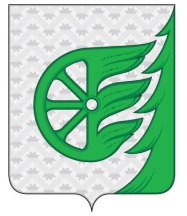 Администрация городского округа город ШахуньяНижегородской областиП О С Т А Н О В Л Е Н И Е